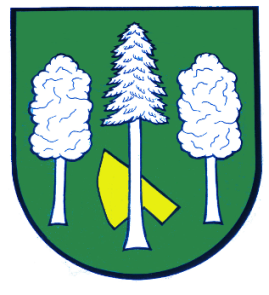 Hlášení ze dne 19. 06. 20231) Hospůdka Na Hřišti Daskabát oznamuje, že Soutěž ve vaření kotlíkových gulášů se bude konat v sobotu 22. 07. 2023. Zájemci se mohou do soutěže přihlásit osobně u obsluhy nebo na telefonním čísle 774 693 088 nejpozději do 20. 06. 2023.